Publicado en Madrid el 07/05/2020 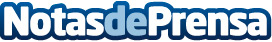 Pasar la desescalada viajando es posible gracias a este canal de YouTube, según 2btubeTal y como afirma un estudio publicado por The Lancet el pasado marzo, el encierro ha aumentado los casos de ansiedad. Acerting Art, canal creado por Jordi Cor, ofrece vídeos de sonidos para desconectar, relajarse y transportarse a otros lugares. Debido al aumento de visualizaciones en ese canal durante el confinamiento, su agencia de representación 2btube, ha creado una Guía de viajes en tiempos de pandemias. Con ella, el viajero podrá disfrutar de cuatro destinos sin moverse de su salónDatos de contacto:Ana91 411 58 68Nota de prensa publicada en: https://www.notasdeprensa.es/pasar-la-desescalada-viajando-es-posible Categorias: Nacional Telecomunicaciones Viaje Comunicación Marketing Entretenimiento E-Commerce http://www.notasdeprensa.es